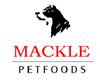 JOB SPECIFICATIONJob Title            Management Accountant Salary                Depending on experienceJob Purpose     Responsibility to prepare, develop and analyse key financial information to enable management to make well informed decisions regarding future strategy of the company.Key ResponsibilitiesPreparation and timely reporting of monthly management accountsInvolvement in the calculation of budgets and financial forecastingUndertake detailed variance analysis of performance against budgetProduce regularly updated product costingsInvolvement in customer tender processesUndertake product and customer profitability analysisReview promotional pricing and performancePreparation, calculation and analysis of Key performance indicators (KPIs)Participate in the implementation and development of the company’s new ERP software system to improve and enhance financial process control and quality of information.Responsibility for month end and year end procedures on our accounting softwareInvolvement in the year-end audit, and liaison with our external AuditorsDevelop and improve internal financial controls and ensure adherenceResponsibility for and control of the part master information contained in the ERP software.Provide a financial support service to other managers and departments.Any other reasonable duties as may be required.PERSON SPECIFICATIONJob Title:	Management AccountantCriteriaEssentialDesirableQualifications/AttainmentsExperienced Management Accountant with Degree in Accountancy or related discipline3+ years’ experienceRelevant ExperienceExperience of product costings and variance analysisPrevious experience gained in other accounting rolesExperience from within a manufacturing environmentSkills and CompetenciesEvidence of effective planning, organisational and time management abilitiesExcellent communication skills both written and verbalA problem solver with the ability to analyse and understand complex financial informationExpert knowledge of MS ExcelIT proficientAbility to confidently engage with employees, from shop floor to Director levelAbility to translate the meaning of financial information for non-finance managers and staffExperience of ERP Implementation would be a distinct advantageCircumstancesAble to work flexibly as required to meet business needs